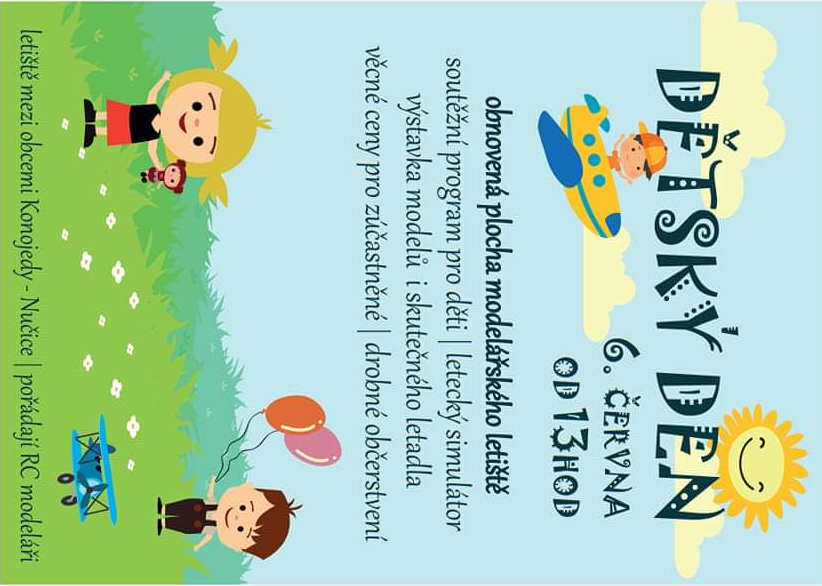 pořádajíRC Modeláři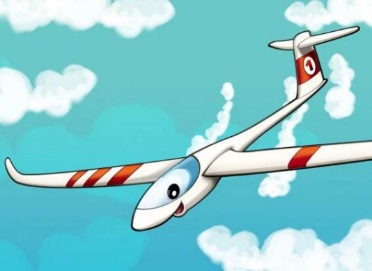 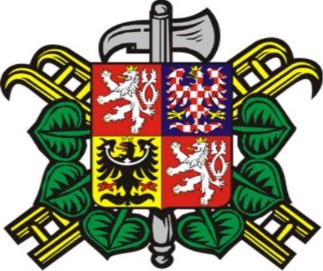 ve spolupráci s SDH NučiceObčerstvení zajištěno – Pivo, limo, grilované klobásy a maso a další dobroty…Svoz a rozvoz – z okolních obcí ze zastávky Výžerky v 12:30 hod, dále Nučice, Prusice, Konojedy (je možné si svoz předem objednat na tel. č. 732 167 374)Pálení ohně - ve večerních hodinách pálení ohně spojené s opékáním buřtůDJ – po celý den vám bude hrát DJ Michal